Najlepsze gry i zabawy na kartceDla najmłodszychGry na kartce to świetny pomysł na nudę. Oto 5 gier, do których wystarczy tylko papier i długopis. No, w jednym przypadku przydadzą się jeszcze kredki. Zaproście rodziców, dziadków lub starsze rodzeństwo i bawcie się!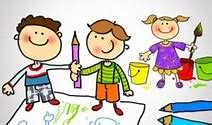 Bajkowe "państwa-miasta"Pamiętasz z dzieciństwa zabawę w państwa-miasta? Na kartkach rysowało się tabelki z kolumnami o tytułach: państwo, miasto, rzeka, marka samochodu, roślina itp. Potem trzeba było wypisać jak najwięcej słów należących do tych kategorii i zaczynających się na wylosowaną wcześniej literę. Im więcej - tym lepiej.Proponujemy modyfikację. Przede wszystkim trzeba zmienić kategorie np. na takie: tytuł bajki, postać z bajki, zabawka, danie itp. Po wypisaniu kategorii, zacznij w myślach mówić alfabet, a twoje dziecko niech w dowolnym momencie powie "stop". Wypadła litera "b"? Zaczynacie szukać (kto pierwszy ten lepszy) wyrazów na "b" np. "Bolek i Lolek", Batman, balon, bigos. Możecie ustalić, że przez minutę wymieniacie jak najwięcej rzeczy z jednej kategorii i sprawdzacie, kto znalazł więcej. Albo umawiacie się, że ten zdobywa punkt, kto np. pierwszy znajdzie wyraz na daną literę z danej kategoriiCenne kreskiZabawa polega na jak najszybszym odgadnięciu, co druga osoba rysuje. Dla ułatwienia mogą to być rzeczy, które znajduje się wokół nas, np. telewizor, obrazek. Zacznij od zaokrąglonej góry, kolejne ruchy długopisem to rondo, pasek... i już wszystko jasne. Odliczamy pociągnięcia długopisu - im mniej kresek zobaczymy, zanim rozwiążemy zagadkę, tym większe szanse na wygraną.Skojarzenia na papierzeMówisz "noc", a dziecko rysuje to, co mu się z tym pojęciem kojarzy, czyli np. "sowę". Robi to jednak tak, byś tego nie widziała. Twoim zadaniem będzie odgadnąć, co mały rysownik stworzył. Potem zamieniacie się rolami. Powiedzmy, że każde z was ma po pięć szans.Ciekawą odmianą tej zabawy będzie jawne rysowanie swoich skojarzeń. Ty zaczynasz od nocy, dziecko dodaje sowę, ty szkicujesz okulary itd. Ciekawe i zabawne będzie potem prześledzenie, jak doszło do tego, że "noc" doprowadziła nas np. do "patelni".Portrety pamięcioweDo tej zabawy przydałyby się kredki. Masz je ze sobą? Świetnie. Rozejrzyjcie się wkoło i poproś dziecko, by dokładnie przyjrzało się jakiejś rzeczy. Ważne, by zapamiętało kolor, kształt i inne szczegóły. Nie popędzaj malucha, niech sam zadecyduje, kiedy będzie gotowy do narysowania rzeczy bez patrzenia na nią. Tutaj nie liczy się talent kreślarski, lecz pamięć. Ważne, by rzecz była w odpowiednim kolorze. Im mniej pomyłek, tym wyższa punktacja. Możecie ustalić, że maksymalna ocena to 10, a każda pomyłka zmniejsza ją o 1. 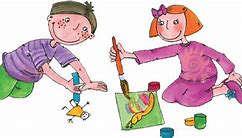 W świecie liczbNa przemian zadajecie sobie z dzieckiem pytania i zapisujecie na swoich kartkach odpowiedzi, czyli liczby, bo waszym zadaniem będzie właśnie liczenie. Zaczynamy: "Ile obrazów jest w domu?", "ile widzisz drzew za oknem?", "?", "ile kwiatów stoi na parapecie?"... Gotowe? Teraz pora na porównanie wyników. Jeśli się różnią, sprawdzacie, kto miał rację. Wygrywa ten, kto dokładniej policzył.Tajemnice półek sklepowychZaproponuj dziecku mały sprawdzian z asortymentu sklepów. Powiedz np. "sklep AGD", a malec niech narysuje jedną rzecz, jaką można tam kupić. Wbrew pozorom, nie jest to łatwe zadanie. O ile dziecko pewnie poradzi sobie  z towarem z warzywniaka, to już z artykułami sprzedawanymi w drogerii, może mieć kłopot. Wymieniłaś już wszystkie rodzaje sklepów? Czas na zawody. Niech dziecko rysuje rzeczy, które kojarzą mu się z konkretną pracą, np. szewca, pilota czy tokarza.